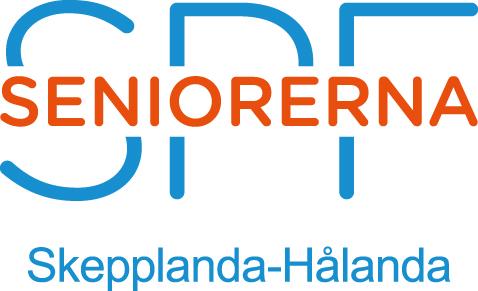 Protokoll nr 4 vid styrelsemöte med SPF Seniorerna Skepplanda-Hålanda den 13 april 2023 i Skepplanda bygdegård.§1	Val av ordförande.	Katarina valdes till ordförande för dagens möte.§2	Mötet öppnades.§3	Närvarande: 	Christina Thorbjörnsson	Inger Nilsson			Jan Johansson	Katarina Johansson 	Kent Karlsson				Agneta Lindegren		Bo WasseniusMarita Jaanson		§4	Föregående protokoll lästes och godkändes.§5	Ekonomi och medlemsstatistik	För närvarande finns det 90000 kronor + 61695 kronor på kontonsamt 3701 kronor i kassan. F.n. är vi 481 medlemmar som har betalat årsavgiften och 14 medlemmar som ej betalat.§6	Styrelsemedlemmar som inte har något uppdrag på månadsmötena	 betalar  	inträde.§7	På uppdrag av SPF centralt fyllde vi tillsammans i en enkät ang“Användandet av digital teknik i styrelsearbetet” och skickade in.	Övriga frågor.      -	Styrelsen kom överens om att digitalansvarig Lennart Bengtsson ska vara med och dela styrelsens årliga arvode.Inger skrivit inbjudan till årets funktionärsträff, Lökeberga. Underhållning blir av fem herrar som kallar sig “SMSBO” De spelar o sjunger musik från 70-80 talet.Studieansvaret för vår lokala förening ligger på styrelsen. Bo erbjuder sig att ta denna roll.Jan skriver en ny ansökan om bidrag från distriktets överskott 2022.Mannekänguppvisning på Knapegården även i år. Föreningen sponsar med pengar till cider och tilltugg. Lalla Johansson och Christina Thorbjörnsson har ordnat detta  arrangemang.Marita, Bo och Kristina åker till Vänersborg 20 april för att deltaga i en utbildning / inspirationsdag.     -	§10	Nästa styrelsemöte blir tisdag den 30 maj kl 10.00 påKlockarängen. Bo är ordförande.§11	Kaffeansvarig nästa styrelsemöte är Agneta§12	Mötet avslutades	Vid protokollet:				Justeras:Agneta Lindegren				Katarina Johansson	